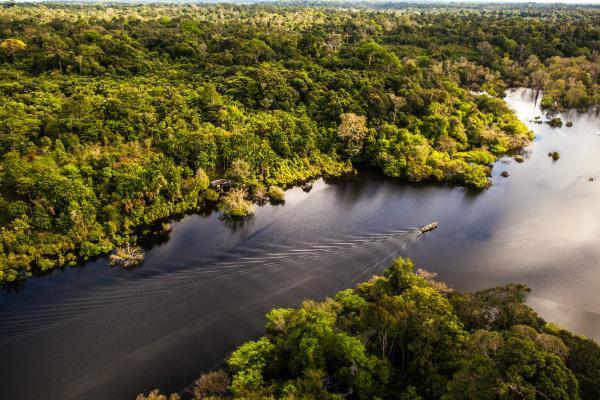 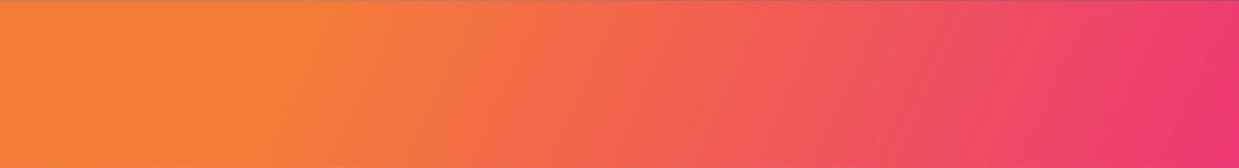 VALIDEZ01 enero a 20 diciembre 2024.NUESTRO PROGRAMA INCLUYETraslado privado aeropuerto / hotel en Manaos/ Hotel en Selva / hotel en Manaos / aeropuerto03 noches de hospedaje en Manaos, con desayuno.Visita de medio día de la ciudad de Manaos.03 noches de hospedaje en Selva de Amazonia, con pensión completa.Tour y visitas.Impuestos hoteleros.TARIFAS**Precio por pax en USD**INFORMACIÓN ADICIONALTraslados señalados desde aeropuerto en servicio regular. Aplica suplemento para servicios de traslados llegando o saliendo en horarios nocturnos  La hora de inicio de los paseos puede cambiar. En caso de algún cambio, la información será comunicada al pasajero con el nuevo horario.Valores para pasajeros individualesSujetos a disponibilidad al momento de reservar y a cambios sin previo avisoEn caso de que sea necesario (eventos, cierre de venta, disponibilidad), se utilizará un hotel de categoría similar.En caso de fuerza mayor se podrá usar un hotel de la misma categoría.Tarifa de programas solo válido para fechas indicadas, no aplica para festividades locales, navidad, año nuevo y otras indicadas por el operador.El programa está cotizado en la categoría habitación más económica del hotel, para categorías superiores cotizar.Posibilidad de reservar excursiones, entradas y ampliar las coberturas del seguro incluido. Consulta condiciones.POLITICAS DE CANCELACIÓNPor los conceptos que a continuación se indican:Cancelaciones y/o cambios con menos de 10 días aplica penalidades, las mismas pueden estar sujetas a penalidad de acuerdo con la temporada, hotel y/o destino.No show o no presentación por parte del pasajero aplicara cargos o pago del importe total del viaje, abonando, en su caso, las cantidades pendientes, salvo acuerdo de las partes en otro sentido.HotelVigencia 2024SingleDobleTripleManaos: Villa AmazoniaAmazonia: Anavilhanas Jungle Lodge01 Ene a 29 Feb3.8372.6572.581Manaos: Villa AmazoniaAmazonia: Anavilhanas Jungle Lodge01 Mar a 30 Jun3.1932.3122.248Manaos: Villa AmazoniaAmazonia: Anavilhanas Jungle Lodge01 Jul a 20 Dic3.8372.6572.581Manaos: TRYP by Wyndham ManausAmazonia: Amazon Ecopark Jungle Lodge01 Ene a 20 Dic1.7311.187N/A